ПРЕДИСЛОВИЕМеждународный союз электросвязи (МСЭ) является специализированным учреждением Организации Объединенных Наций в области электросвязи. Сектор стандартизации электросвязи МСЭ (МСЭ-Т) – постоянный орган МСЭ. МСЭ-Т отвечает за исследование технических, эксплуатационных и тарифных вопросов и за выпуск Рекомендаций по ним с целью стандартизации электросвязи на всемирной основе.Всемирная ассамблея по стандартизации электросвязи (ВАСЭ), которая проводится каждые четыре года, определяет темы для изучения Исследовательскими комиссиями МСЭ-Т, которые, в свою очередь, разрабатывают Рекомендации по этим темам.  ITU  2013Все права сохранены. Ни одна из частей данной публикации не может быть воспроизведена с помощью каких бы то ни было средств без предварительного письменного разрешения МСЭ.Резолюция 33 (Пересм. Дубай, 2012 г.)Руководящие указания по стратегическим видам деятельности
 Сектора стандартизации электросвязи МСЭ(Монреаль, 2000 г.; Флорианополис, 2004 г.; Йоханнесбург, 2008 г.; Дубай, 2012 г.)Всемирная ассамблея по стандартизации электросвязи (Дубай, 2012 г.),отмечая,а)	что в соответствии с п. 197С Конвенции МСЭ в обязанности Консультативной группы по стандартизации электросвязи (КГСЭ) входит, помимо прочего, рассмотрение стратегических вопросов и приоритетов, касающихся деятельности Сектора стандартизации электросвязи МСЭ (МСЭ-Т);b)	что в соответствии с Резолюциями 71 и 72 (Пересм. Гвадалахара, 2010 г.) Полномочной конференции, касающимися стратегических вопросов, КГСЭ дает рекомендации по стратегическому плану и целям, стратегиям и приоритетам Сектора, включая рекомендации по корректировке этого плана с учетом меняющихся условий электросвязи,признавая,что перед Союзом, и в частности перед МСЭ-Т, стоит сложная задача сохранения за собой роли активного и эффективного международного форума, на котором Государства-Члены, Члены Секторов и Ассоциированные члены работают совместно в целях содействия развитию глобальной электросвязи и обеспечения универсального доступа к услугам электросвязи и информационным услугам, с тем чтобы повсеместно предоставить людям возможность принимать участие в глобальных информационных экономике и обществе и извлекать из этого пользу,учитываясоответствующие итоги Всемирной встречи на высшем уровне по вопросам информационного общества (ВВУИО), касающиеся МСЭ-Т, в частности п. 44 Женевской декларации принципов ВВУИО, в котором признается, что "стандартизация является одной из важнейших составляющих построения информационного общества",решает предложить Государствам-Членам и Членам Секторакак и прежде сообщать свои мнения по стратегическому плану и приоритетам МСЭ-Т для использования в процессе стратегического планирования в КГСЭ,поручает Консультативной группе по стандартизации электросвязи1	осуществлять контроль за работой Сектора в текущий исследовательский период в свете действующего стратегического плана, принятого в Резолюции 71 (Пересм. Гвадалахара, 2010 г.), и с учетом меняющихся условий электросвязи, включая:•	установление надлежащих приоритетов, которые должны быть достигнуты в ходе исследовательского периода для выполнения задач Сектора и по которым можно судить об эффективности работы Сектора;•	получение регулярных отчетов от председателей исследовательских комиссий и других ответственных организаций относительно достижения таких приоритетов;•	принятие надлежащих мер, позволяющих вносить поправки в установленные приоритеты и в стратегические цели в свете меняющихся условий электросвязи или в том случае, когда не удалось достичь ожидаемых результатов;•	оценку актуальности и применимости действующего плана в дальнейшем и предложение необходимых изменений к нему, по мере необходимости;2	разработать с целью оказания помощи в подготовке проекта стратегического плана Союза на предстоящий исследовательский период предложения, которые должным образом отражали бы:•	основные задачи текущего стратегического плана, сохраняющие свою актуальность;•	новые и конвергирующие технологии, их первоочередные последствия и необходимость в быстрой и надежной разработке соответствующих всемирных стандартов;•	постоянные и новые изменения в среде электросвязи;•	необходимость четкого определения и установления широких официальных отношений с как можно более широким кругом международных региональных и других органов по стандартизации на основе руководящих принципов, уже согласованных в соответствующих Рекомендациях МСЭ-Т серии А, и реализации соответствующих выводов Глобального симпозиума по стандартам (ГСС) в соответствии с Резолюцией 122 (Пересм. Гвадалахара, 2010 г.) Полномочной конференции;•	постоянное изменение роли МСЭ-Т, которому необходимо во все большей мере учитывать динамику рынка и координировать свою деятельность и сотрудничать на основе взаимной выгоды с другими соответствующими объединениями для ускорения эффективной разработки применимых в международном масштабе стандартов;•	выполнение Резолюции 123 (Пересм. Гвадалахара, 2010 г.) Полномочной конференции по преодолению разрыва в стандартизации между развитыми и развивающимися странами, включая наименее развитые страны, малые островные развивающиеся государства, развивающиеся страны, не имеющие выхода к морю, а также страны с переходной экономикой.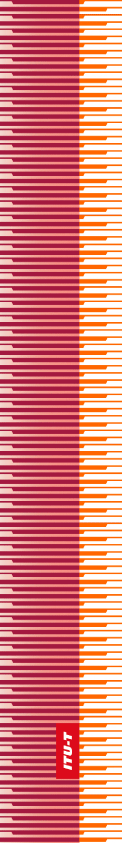 Международный союз электросвязиМеждународный союз электросвязиМеждународный союз электросвязиМСЭ-ТСЕКТОР СТАНДАРТИЗАЦИИ
ЭЛЕКТРОСВЯЗИ МСЭСЕКТОР СТАНДАРТИЗАЦИИ
ЭЛЕКТРОСВЯЗИ МСЭВСЕМИРНАЯ АССАМБЛЕЯ ПО СТАНДАРТИЗАЦИИ ЭЛЕКТРОСВЯЗИ 
Дубай, 20–29 ноября 2012 годаВСЕМИРНАЯ АССАМБЛЕЯ ПО СТАНДАРТИЗАЦИИ ЭЛЕКТРОСВЯЗИ 
Дубай, 20–29 ноября 2012 годаВСЕМИРНАЯ АССАМБЛЕЯ ПО СТАНДАРТИЗАЦИИ ЭЛЕКТРОСВЯЗИ 
Дубай, 20–29 ноября 2012 годаВСЕМИРНАЯ АССАМБЛЕЯ ПО СТАНДАРТИЗАЦИИ ЭЛЕКТРОСВЯЗИ 
Дубай, 20–29 ноября 2012 годаРезолюция 33 – Руководящие указания по стратегическим видам деятельности
Сектора стандартизации электросвязи МСЭРезолюция 33 – Руководящие указания по стратегическим видам деятельности
Сектора стандартизации электросвязи МСЭРезолюция 33 – Руководящие указания по стратегическим видам деятельности
Сектора стандартизации электросвязи МСЭРезолюция 33 – Руководящие указания по стратегическим видам деятельности
Сектора стандартизации электросвязи МСЭ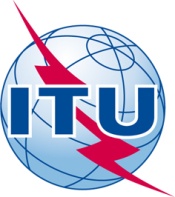 